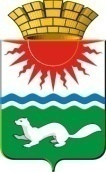 АДМИНИСТРАЦИЯ СОСЬВИНСКОГО ГОРОДСКОГО ОКРУГАПОСТАНОВЛЕНИЕот ______________   №  _____			          п.г.т. СосьваО внесении изменений и дополнений в административный регламентпредоставления муниципальной услуги «Выдача разрешений на право организации розничных рынков», утвержденный постановлением администрации Сосьвинского городского округа от 15.07.2014 № 742«Об утверждении административного регламента предоставления муниципальной услуги «Выдача разрешений на право организации розничных рынков»»В целях приведения в соответствии с действующим законодательством, в соответствии с Федеральным законом от 27.07.2010 № 210-ФЗ «Об организации предоставления государственных и муниципальных услуг», постановлением администрации Сосьвинского городского округа от 08.06.2012 № 464 «Об утверждении Порядка разработки и утверждения административных регламентов предоставления муниципальных услуг, порядка проведения экспертизы проектов административных регламентов предоставления муниципальных услуг», руководствуясь статьями 27, 30, 45 Устава Сосьвинского городского округа, администрация Сосьвинского городского округаПОСТАНОВЛЯЕТ:1. Внести в административный регламент предоставления муниципальной услуги «Выдача разрешений на право организации розничных рынков», утвержденный постановлением администрации Сосьвинского городского округа от 15.07.2014 № 742 «Об утверждении административного регламента предоставления муниципальной услуги «Выдача разрешений на право организации розничных рынков»» в редакции постановления администрации Сосьвинского городского округа от 30.06.2016 № 491 «Выдача разрешений на право организации розничных рынков» следующие изменения и дополнения:1) пункт 3 изложить в новой редакции:«3. Требования к порядку информирования о предоставлении муниципальной услуги.3.1 Информация о муниципальной услуге предоставляется:1) в отделе социально – экономического развития Сосьвинского городского округа (далее – Отдел).2) путем официального опубликования данного Регламента;3) при обращении по телефону - в виде устного ответа на конкретные вопросы, содержащие запрашиваемую информацию;4) на официальном сайте Сосьвинского городского округа в сети Интернет путем размещения текста данного Регламента;5) в электронной форме: с использованием федеральной государственной информационной системы «Единый портал государственных и муниципальных услуг» либо путем направления обращения о предоставлении информации об услуге с использованием возможностей электронной приемной официального сайта администрации Сосьвинского городского округа в сети Интернет или по электронному адресу;6) при письменном обращении в форме письменных ответов на поставленные вопросы, в течение 30 календарных дней в адрес заявителя посредством почтовой связи по почтовому адресу, указанному в обращении;7) в многофункциональном центре предоставления государственных и муниципальных услуг (далее – МФЦ).3.2. Информация по вопросам предоставления муниципальной услуги размещается:1) на официальном сайте Сосьвинского городского округа в сети Интернет;2) в информационно-телекоммуникационных сетях общего пользования, в том числе с использованием федеральной государственной информационной системы «Единый портал государственных и муниципальных услуг (функций)» и региональной государственной информационной системы «Портал государственных и муниципальных услуг (функций) Свердловской области», региональной государственной информационной системы «Реестр государственных и муниципальных услуг (функций) Свердловской области».Информация о ходе предоставления муниципальной услуги размещается на официальном сайте Сосьвинского городского округа в сети Интернет.»;2) п. 8 изложить в новой редакции:«8. Наименование органа, предоставляющего муниципальную услугу: Отдел социально-экономического развития администрации Сосьвинского городского округа (далее - Отдел).»;3) п. 12 исключить;4) в п. 23 предложение «Блок-схема предоставления муниципальной услуги приведена в приложении № 2 к настоящему Регламенту» исключить;5) Раздел 3 дополнить п.п. 23.2:«23.2 Исправление опечаток и ошибок, допущенных в выданных в результате предоставления муниципальной услуги документах, производится в течении 15 календарных дней с момента поступления заявления.»;6) в п. 40 в абзаце 4 исключить следующие слова «Письменные жалобы, не содержащие вышеуказанные сведения, не принимаются. Оснований для приостановления рассмотрения жалобы согласно данному регламенту нет. Заинтересованное лицо вправе получать устную информацию о ходе рассмотрения жалобы по справочному телефону, указанному в пункте 3 настоящего регламента, а также соответствующую письменную информацию по письменному запросу.»;7) Приложение № 2 к административному регламенту предоставления муниципальной услуги «Выдача разрешения на право организации розничных рынков» «Блок-схема последовательности действий при предоставлении муниципальной услуги» признать утратившим силу.2. Отделу социально-экономического развития администрации Сосьвинского городского округа (В.В. Титова) внести изменения в сведения о муниципальной услуге в реестре государственных и муниципальных услуг Свердловской области.3. Опубликовать настоящее постановление в газете «Серовский рабочий».4. Контроль за исполнением настоящего постановления оставляю за собой.Глава Сосьвинского городского округа                                                                                  Г.Н. МакаровЛИСТ СОГЛАСОВАНИЯпроекта постановленияадминистрации Сосьвинского городского округаО внесении изменений и дополнений в административный регламентпредоставления муниципальной услуги «Выдачаразрешений на право организации розничных рынков»,утвержденный постановлением администрацииСосьвинского городского округа от 15.07.2014 № 742«Об утверждении административного регламентапредоставления муниципальной услуги «Выдачаразрешений на право организации розничных рынков»»Постановление разослать: 03, 09, 10.Исполнитель, телефон: Албузова А.С. – специалист 1 категории отдела социально-экономического развития администрации Сосьвинского городского округа,                  тел. 8 (34385) 9-88-30 (доб. 214)«____»___________ 2018 г. ______________              ДолжностьФамилия, инициалыСроки и результаты согласованияСроки и результаты согласованияСроки и результаты согласования              ДолжностьФамилия, инициалыДата поступлениянасогласованиеДата согласованияЗамечания и подписиЗаместитель главы администрации Сосьвинского городского округа по экономике, финансам и социальным вопросамМ.В. СемакинаИсполняющий обязанности заведующего организационным отделом администрации Сосьвинского городского округаИ.И. ЩербаковаЗаведующий отделом социально-экономического развития администрации Сосьвинского городского округаВ.В. ТитоваЗаведующий отделом муниципальной службы, юридической и кадровой работы администрации Сосьвинского городского округаО.Р. Тарковская